mercoledì 14 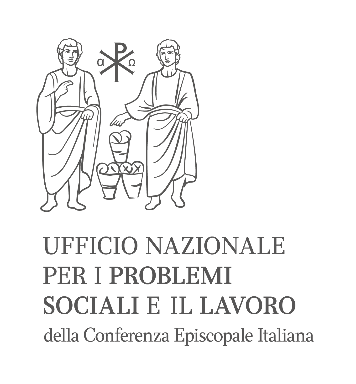 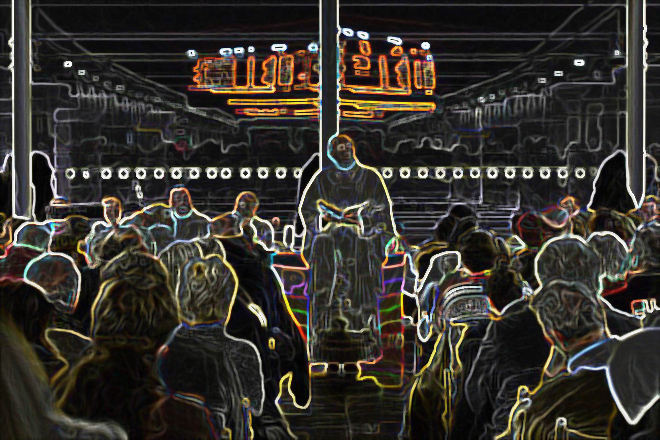 Ore 18.00 Ritrovo presso Casa la Salle (Via Aurelia, 472 – Roma)Ore 18.30 Santa MessaOre 20.00 Cenagiovedì 15Ore 9.30 Santa Messa (Cappella St. Termini)Ore 10.00 Saluto e introduzione: don Domenico Monteforte, (Roma)Ore 10.15 I Cantieri di Betania… 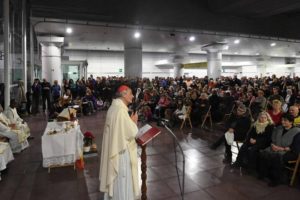                    nei luoghi di lavoro     Suor Nicla Spezzati asc, Sottosegretaria al     Dicastero Vaticano per la Vita Consacrata e le Società     di Vita ApostolicaOre 10.45 Lavori di gruppo sul metodo sinodaleOre 12.30 Condivisione e conclusioni: don Bruno Bignami, Coord. Naz. Capp. FSOre 13.00 Pranzo a buffetOre 14.30 Visita alla sede di Ferrovie delloStato (Villa Patrizi – P.za della Croce Rossa 1)Ore 16.00 Saluti e partenze